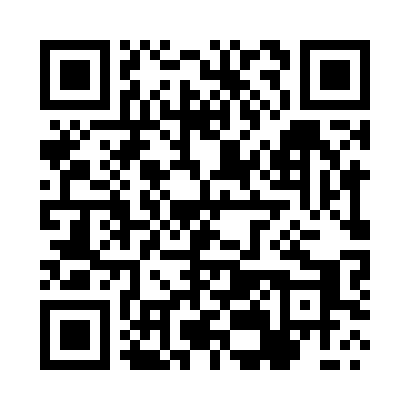 Prayer times for Zielkowice, PolandMon 1 Apr 2024 - Tue 30 Apr 2024High Latitude Method: Angle Based RulePrayer Calculation Method: Muslim World LeagueAsar Calculation Method: HanafiPrayer times provided by https://www.salahtimes.comDateDayFajrSunriseDhuhrAsrMaghribIsha1Mon4:136:1412:445:117:159:082Tue4:116:1212:445:127:169:103Wed4:086:0912:435:137:189:124Thu4:056:0712:435:147:209:155Fri4:026:0512:435:167:219:176Sat3:596:0312:425:177:239:197Sun3:566:0012:425:187:259:228Mon3:535:5812:425:197:279:249Tue3:505:5612:425:207:289:2710Wed3:475:5412:415:227:309:2911Thu3:435:5112:415:237:329:3212Fri3:405:4912:415:247:339:3413Sat3:375:4712:415:257:359:3714Sun3:345:4512:405:267:379:3915Mon3:315:4212:405:287:399:4216Tue3:285:4012:405:297:409:4417Wed3:245:3812:405:307:429:4718Thu3:215:3612:395:317:449:5019Fri3:185:3412:395:327:459:5220Sat3:145:3212:395:337:479:5521Sun3:115:3012:395:347:499:5822Mon3:085:2712:395:357:5110:0123Tue3:045:2512:385:377:5210:0424Wed3:015:2312:385:387:5410:0725Thu2:575:2112:385:397:5610:1026Fri2:545:1912:385:407:5710:1327Sat2:505:1712:385:417:5910:1628Sun2:465:1512:385:428:0110:1929Mon2:435:1312:375:438:0310:2230Tue2:395:1112:375:448:0410:25